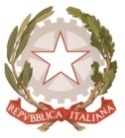 MINISTERO DELL’ ISTRUZIONE, DELL’UNIVERSITA’, DELLA RICERCAUFFICIO SCOLASTICO REGIONALE PER IL LAZIOLICEO SCIENTIFICO STATALE“TALETE”Roma,18 dicembre 2017                                                                      Agli Alunni di classe III                                                                             Ai Coordinatori di classe IIIA tutti gli alunni del triennioA tutti i Docenti del triennioAi GenitoriP.C. Alla DSGA Sig.ra P. LeoniP.C. Al personale ATA  Sito webCIRCOLARE n. 149Oggetto: Attivazione Corso Online in materia di Salute e SicurezzaAi fini della corretta applicazione della Legge n.107 del 2015, artt.33-44, riguardo i percorsi di alternanza scuola-lavoro, anche quest’anno sarà attivata la piattaforma on line per l’informazione e la formazione in materia di salute e sicurezza obbligatoria per tutti gli studenti di classe terza impegnati nelle attività di ASL.La piattaforma sarà attiva a partire dalle ore 08:00 di lunedì 18 dicembre p.v. fino alle ore 24:00 del 31 gennaio 2018. I moduli informativi ed i corsi di formazione generale e specifica per i lavoratori saranno disponibili anche per i docenti tutor interni dei diversi progetti di ASL attivati nel corrente anno scolastico.Gli studenti ed i tutor riceveranno le credenziali di accesso all’indirizzo di posta elettronica personale comunicatoci, nonché tutte le informazioni ed il supporto necessario per poter seguire i corsi ed ottenere il credito formativo permanente.Si raccomanda a tutti gli studenti e al personale docente di iniziare subito i percorsi formativi, che prevedono molti moduli didattici e test di verifica.Si informano i docenti coordinatori delle classi quarte e quinte di segnalare gli studenti che non hanno svolto ancora la formazione sulla sicurezza contattando la Prof.ssa Claudia Careri all’indirizzo di posta elettronica asltalete@gmail.com per l’inserimento degli stessi in piattaforma. Un primo monitoraggio per valutare lo stato di completamento dei corsi verrà effettuato lunedì 8 gennaio 2018.Docente Referente per l'ASL     Prof.ssa Claudia Careri                 				                                                                                           IL DIRIGENTE SCOLASTICO  							                  (Prof. Alberto Cataneo)						              (Firma autografa sostituita a mezzo stampa                      ai sensi dell’art.3 comma 2 del d.lgs. n.39/1993)